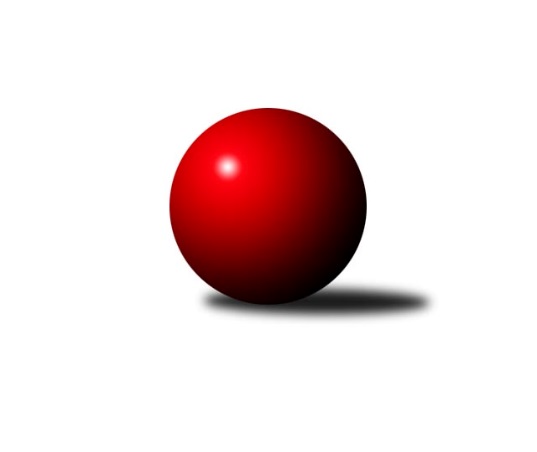 Č.13Ročník 2014/2015	10.1.2015Nejlepšího výkonu v tomto kole: 3226 dosáhlo družstvo: KK Slovan Rosice2. KLZ B 2014/2015Výsledky 13. kolaSouhrnný přehled výsledků:KK PSJ Jihlava	- TJ Jiskra Otrokovice	5:3	3066:3032	12.0:12.0	10.1.KK Slovan Rosice	- KK Mor.Slávia Brno	8:0	3226:2919	19.5:4.5	10.1.TJ Jiskra Nová Bystřice	- KK Vyškov	2:6	2895:3069	9.0:15.0	10.1.TJ Spartak Pelhřimov	- TJ Sokol Vracov	5:3	3195:3138	11.0:13.0	10.1.Tabulka družstev:	1.	KK Slovan Rosice	11	9	0	2	66.0 : 22.0 	160.0 : 104.0 	 3201	18	2.	KK Mor.Slávia Brno	11	8	1	2	56.0 : 32.0 	135.5 : 128.5 	 3087	17	3.	TJ Jiskra Nová Bystřice	10	6	1	3	43.0 : 37.0 	122.5 : 117.5 	 3121	13	4.	KK Vyškov	11	6	1	4	47.0 : 41.0 	132.0 : 132.0 	 3081	13	5.	HKK Olomouc	10	5	1	4	48.0 : 32.0 	132.5 : 107.5 	 3107	11	6.	TJ Sokol Luhačovice	10	4	1	5	34.0 : 46.0 	110.0 : 130.0 	 2990	9	7.	TJ Spartak Pelhřimov	10	3	1	6	29.0 : 51.0 	107.5 : 132.5 	 3026	7	8.	KK PSJ Jihlava	11	3	1	7	33.5 : 54.5 	122.5 : 141.5 	 2987	7	9.	TJ Sokol Vracov	11	3	0	8	36.5 : 51.5 	129.5 : 134.5 	 3079	6	10.	TJ Jiskra Otrokovice	11	2	1	8	31.0 : 57.0 	120.0 : 144.0 	 2976	5Podrobné výsledky kola:	 KK PSJ Jihlava	3066	5:3	3032	TJ Jiskra Otrokovice	Šárka Vacková	142 	 114 	 146 	123	525 	 2:2 	 501 	 122	124 	 129	126	Hana Jonášková	Eva Rosendorfská	126 	 143 	 130 	109	508 	 3:1 	 448 	 115	112 	 103	118	Renata Mikulcová st.	Dana Fišerová	129 	 130 	 121 	124	504 	 0:4 	 599 	 145	159 	 153	142	Martina Ančincová	Veronika Brychtová	114 	 142 	 126 	107	489 	 2:2 	 498 	 128	120 	 117	133	Barbora Divílková ml. ml.	Simona Matulová	152 	 123 	 158 	139	572 	 4:0 	 499 	 137	104 	 134	124	Zuzana Ančincová	Eva Dušek	114 	 135 	 97 	122	468 	 1:3 	 487 	 119	115 	 127	126	Jana Bednaříkovározhodčí: Nejlepší výkon utkání: 599 - Martina Ančincová	 KK Slovan Rosice	3226	8:0	2919	KK Mor.Slávia Brno	Iva Rosendorfová	137 	 144 	 134 	136	551 	 4:0 	 477 	 123	108 	 132	114	Michaela Slavětínská	Hana Veselá *1	133 	 131 	 133 	128	525 	 4:0 	 455 	 111	107 	 113	124	Jitka Žáčková	Naděžda Dobešová	168 	 144 	 130 	130	572 	 3:1 	 516 	 126	134 	 124	132	Pavlína Březinová	Andrea Axmanová	140 	 130 	 140 	127	537 	 3:1 	 501 	 118	135 	 123	125	Lenka Kričinská	Magda Winterová	127 	 128 	 138 	138	531 	 3:1 	 496 	 131	121 	 129	115	Romana Sedlářová	Eva Putnová	135 	 118 	 112 	145	510 	 2.5:1.5 	 474 	 115	118 	 119	122	Radka Šindelářovározhodčí: střídání: *1 od 48. hodu Šárka PalkováNejlepší výkon utkání: 572 - Naděžda Dobešová	 TJ Jiskra Nová Bystřice	2895	2:6	3069	KK Vyškov	Iva Molová	105 	 120 	 128 	123	476 	 0:4 	 557 	 143	137 	 142	135	Jana Vejmolová	Renata Vránková	102 	 117 	 111 	116	446 	 1:3 	 491 	 134	104 	 118	135	Monika Anderová	Veronika Pýchová	127 	 125 	 116 	108	476 	 0:4 	 519 	 147	130 	 118	124	Zuzana Štěrbová	Veronika Baudyšová	126 	 117 	 129 	127	499 	 3:1 	 500 	 123	115 	 140	122	Monika Tilšerová	Lucie Vrecková	112 	 129 	 127 	114	482 	 3:1 	 472 	 129	126 	 121	96	Lucie Trávníčková	Radka Budošová	118 	 121 	 139 	138	516 	 2:2 	 530 	 129	133 	 133	135	Lenka Wognitschovározhodčí: Nejlepší výkon utkání: 557 - Jana Vejmolová	 TJ Spartak Pelhřimov	3195	5:3	3138	TJ Sokol Vracov	Miroslava Matějková	118 	 139 	 170 	133	560 	 3:1 	 531 	 139	125 	 143	124	Michaela Zajacová	Štěpánka Vytisková	150 	 122 	 144 	140	556 	 3:1 	 502 	 121	128 	 132	121	Veronika Presová	Simona Černušková	120 	 141 	 126 	149	536 	 3:1 	 457 	 130	107 	 111	109	Monika Niklová	Petra Skotáková	127 	 125 	 132 	110	494 	 1:3 	 521 	 129	131 	 123	138	Mariana Kreuzingerová	Ludmila Landkamerová	144 	 121 	 128 	131	524 	 1:3 	 577 	 132	139 	 164	142	Markéta Ptáčková	Aneta Kusiová	126 	 134 	 134 	131	525 	 0:4 	 550 	 127	137 	 153	133	Hana Beranovározhodčí: Nejlepší výkon utkání: 577 - Markéta PtáčkováPořadí jednotlivců:	jméno hráče	družstvo	celkem	plné	dorážka	chyby	poměr kuž.	Maximum	1.	Naděžda Dobešová 	KK Slovan Rosice	555.40	365.5	190.0	1.8	5/6	(608)	2.	Martina Ančincová 	TJ Jiskra Otrokovice	553.08	369.9	183.1	3.4	6/6	(599)	3.	Gabriela Filakovská 	TJ Jiskra Nová Bystřice	549.56	367.1	182.4	4.3	6/6	(566)	4.	Jana Vejmolová 	KK Vyškov	546.57	365.1	181.5	5.4	6/7	(574)	5.	Iva Rosendorfová 	KK Slovan Rosice	544.25	360.2	184.1	4.3	4/6	(570)	6.	Michaela Zajacová 	TJ Sokol Vracov	544.18	369.2	175.0	5.9	7/7	(574)	7.	Andrea Axmanová 	KK Slovan Rosice	540.20	366.0	174.2	4.9	4/6	(571)	8.	Markéta Ptáčková 	TJ Sokol Vracov	539.25	361.8	177.5	5.6	7/7	(577)	9.	Silvie Vaňková 	HKK Olomouc	538.27	363.9	174.4	4.5	6/6	(576)	10.	Monika Rusňáková 	KK Mor.Slávia Brno	537.20	361.0	176.3	3.4	4/6	(553)	11.	Romana Sedlářová 	KK Mor.Slávia Brno	533.06	357.4	175.6	3.9	6/6	(614)	12.	Hana Veselá 	KK Slovan Rosice	532.39	362.6	169.8	4.9	6/6	(576)	13.	Šárka Palková 	KK Slovan Rosice	530.94	363.6	167.4	6.1	4/6	(570)	14.	Radka Budošová 	TJ Jiskra Nová Bystřice	530.90	359.9	171.0	6.1	6/6	(578)	15.	Mariana Kreuzingerová 	TJ Sokol Vracov	530.29	355.1	175.2	5.2	6/7	(579)	16.	Hana Beranová 	TJ Sokol Vracov	530.29	365.0	165.3	5.6	7/7	(557)	17.	Lenka Wognitschová 	KK Vyškov	528.20	359.0	169.2	6.6	6/7	(565)	18.	Magda Winterová 	KK Slovan Rosice	526.83	351.3	175.5	5.0	6/6	(553)	19.	Hana Malíšková 	HKK Olomouc	526.81	359.5	167.3	5.9	4/6	(549)	20.	Andrea Černochová 	TJ Sokol Luhačovice	525.64	354.7	170.9	6.8	5/6	(579)	21.	Kristýna Dúšková 	KK PSJ Jihlava	525.30	355.6	169.7	7.1	5/6	(555)	22.	Eva Putnová 	KK Slovan Rosice	523.50	351.4	172.1	6.0	6/6	(564)	23.	Michaela Slavětínská 	KK Mor.Slávia Brno	520.75	360.1	160.6	7.8	6/6	(588)	24.	Andrea Tatoušková 	HKK Olomouc	520.25	353.5	166.8	5.7	5/6	(546)	25.	Lenka Habrová 	KK PSJ Jihlava	519.87	349.2	170.7	5.5	5/6	(558)	26.	Veronika Baudyšová 	TJ Jiskra Nová Bystřice	519.58	351.8	167.8	7.1	6/6	(562)	27.	Monika Anderová 	KK Vyškov	518.77	349.3	169.5	7.2	7/7	(563)	28.	Marie Chmelíková 	HKK Olomouc	518.04	349.7	168.4	6.2	5/6	(572)	29.	Lucie Vrecková 	TJ Jiskra Nová Bystřice	517.23	358.7	158.6	10.6	6/6	(577)	30.	Jozefina Vytisková 	TJ Spartak Pelhřimov	517.00	357.7	159.3	7.6	6/7	(565)	31.	Aneta Kusiová 	TJ Spartak Pelhřimov	516.29	350.6	165.7	7.0	7/7	(542)	32.	Iva Molová 	TJ Jiskra Nová Bystřice	515.50	351.4	164.1	6.4	6/6	(548)	33.	Jaroslava Havranová 	HKK Olomouc	515.20	349.4	165.8	4.9	6/6	(559)	34.	Hana Konečná 	TJ Sokol Luhačovice	514.27	349.2	165.1	7.1	5/6	(549)	35.	Lenka Kričinská 	KK Mor.Slávia Brno	513.92	348.3	165.6	8.6	6/6	(558)	36.	Simona Matulová 	KK PSJ Jihlava	512.50	352.9	159.6	7.0	4/6	(572)	37.	Simona Černušková 	TJ Spartak Pelhřimov	511.40	346.3	165.1	6.6	5/7	(537)	38.	Ludmila Landkamerová 	TJ Spartak Pelhřimov	508.92	348.8	160.1	7.8	6/7	(530)	39.	Zuzana Štěrbová 	KK Vyškov	507.86	353.2	154.7	6.7	7/7	(527)	40.	Ludmila Pančochová 	TJ Sokol Luhačovice	507.63	353.8	153.8	6.6	6/6	(537)	41.	Jitka Žáčková 	KK Mor.Slávia Brno	505.63	350.1	155.5	7.2	6/6	(578)	42.	Eva Rosendorfská 	KK PSJ Jihlava	504.50	337.3	167.3	5.3	4/6	(557)	43.	Monika Tilšerová 	KK Vyškov	504.03	349.2	154.9	8.7	7/7	(542)	44.	Zdenka Svobodová 	TJ Sokol Luhačovice	503.53	354.8	148.7	8.4	5/6	(563)	45.	Kateřina Bajerová 	HKK Olomouc	503.38	350.9	152.4	8.8	4/6	(543)	46.	Hana Krajíčková 	TJ Sokol Luhačovice	502.00	353.0	149.0	10.6	6/6	(530)	47.	Šárka Vacková 	KK PSJ Jihlava	499.46	348.7	150.8	8.5	4/6	(562)	48.	Štěpánka Vytisková 	TJ Spartak Pelhřimov	498.33	343.2	155.1	7.4	7/7	(556)	49.	Pavlína Březinová 	KK Mor.Slávia Brno	497.42	348.1	149.4	10.1	6/6	(542)	50.	Zuzana Ančincová 	TJ Jiskra Otrokovice	494.17	340.4	153.8	8.5	6/6	(525)	51.	Veronika Pýchová 	TJ Jiskra Nová Bystřice	494.17	342.0	152.1	9.2	6/6	(522)	52.	Františka Petříková 	TJ Jiskra Otrokovice	494.08	336.2	157.9	8.0	5/6	(530)	53.	Eva Dušek 	KK PSJ Jihlava	492.60	343.5	149.1	9.7	5/6	(526)	54.	Petra Skotáková 	TJ Spartak Pelhřimov	491.00	344.2	146.8	10.0	7/7	(532)	55.	Lucie Trávníčková 	KK Vyškov	491.00	345.8	145.2	10.6	5/7	(523)	56.	Jana Bednaříková 	TJ Jiskra Otrokovice	488.94	341.2	147.8	9.0	6/6	(540)	57.	Dana Fišerová 	KK PSJ Jihlava	487.92	344.6	143.3	11.2	4/6	(516)	58.	Monika Hubíková 	TJ Sokol Luhačovice	484.68	340.2	144.4	9.7	5/6	(574)	59.	Hana Jonášková 	TJ Jiskra Otrokovice	478.08	333.6	144.5	11.7	6/6	(531)	60.	Monika Niklová 	TJ Sokol Vracov	473.46	328.7	144.8	10.4	6/7	(539)	61.	Renata Mikulcová  st.	TJ Jiskra Otrokovice	468.10	334.5	133.6	13.2	6/6	(507)	62.	Kristýna Kuchynková 	TJ Sokol Vracov	465.27	326.8	138.5	13.3	5/7	(501)		Denisa Martináková 	TJ Sokol Vracov	562.00	394.0	168.0	7.0	1/7	(562)		Lucie Vaverková 	KK Slovan Rosice	555.00	365.0	190.0	1.0	2/6	(568)		Jana Vránková 	KK Mor.Slávia Brno	541.00	378.0	163.0	2.0	1/6	(541)		Hana Kropáčová 	HKK Olomouc	523.50	355.0	168.5	6.5	2/6	(526)		Miroslava Matějková 	TJ Spartak Pelhřimov	516.00	351.7	164.3	9.0	1/7	(560)		Renata Svobodová 	KK Slovan Rosice	516.00	358.0	158.0	6.0	1/6	(516)		Denisa Hamplová 	HKK Olomouc	512.33	350.0	162.3	9.0	3/6	(553)		Terézia Magdolenová 	KK Vyškov	509.00	351.0	158.0	6.0	1/7	(509)		Natálie Polanská 	TJ Sokol Vracov	497.50	348.5	149.0	14.0	2/7	(507)		Barbora Divílková ml.  ml.	TJ Jiskra Otrokovice	495.00	358.3	136.8	13.5	2/6	(509)		Pavla Fialová 	KK Vyškov	494.13	345.1	149.1	9.1	4/7	(521)		Jana Mikulcová 	TJ Sokol Luhačovice	490.50	352.3	138.3	13.8	2/6	(520)		Veronika Brychtová 	KK PSJ Jihlava	488.73	338.1	150.7	8.9	3/6	(508)		Zdena Vytisková 	TJ Spartak Pelhřimov	486.38	337.4	149.0	9.5	4/7	(520)		Veronika Presová 	TJ Sokol Vracov	481.75	333.4	148.4	13.1	4/7	(560)		Radka Šindelářová 	KK Mor.Slávia Brno	474.00	344.0	130.0	14.0	1/6	(474)		Lea Olšáková 	KK Mor.Slávia Brno	468.50	341.0	127.5	14.5	2/6	(488)		Lucie Polešovská 	TJ Sokol Vracov	468.00	332.0	136.0	16.0	1/7	(468)		Irena Partlová 	KK PSJ Jihlava	446.00	319.5	126.5	13.5	2/6	(476)		Renata Vránková 	TJ Jiskra Nová Bystřice	446.00	325.0	121.0	20.0	1/6	(446)		Helena Konečná 	TJ Sokol Luhačovice	436.33	308.0	128.3	17.0	3/6	(454)		Eva Doubková 	KK PSJ Jihlava	422.00	302.0	120.0	14.0	1/6	(422)		Jitka Bětíková 	TJ Jiskra Otrokovice	368.00	264.0	104.0	18.0	1/6	(368)Sportovně technické informace:Starty náhradníků:registrační číslo	jméno a příjmení 	datum startu 	družstvo	číslo startu
Hráči dopsaní na soupisku:registrační číslo	jméno a příjmení 	datum startu 	družstvo	Program dalšího kola:14. kolo17.1.2015	so	13:30	KK Vyškov - KK Slovan Rosice	17.1.2015	so	13:30	TJ Sokol Vracov - KK PSJ Jihlava	17.1.2015	so	14:00	KK Mor.Slávia Brno - TJ Spartak Pelhřimov	17.1.2015	so	15:00	TJ Jiskra Otrokovice - TJ Sokol Luhačovice	Nejlepší šestka kola - absolutněNejlepší šestka kola - absolutněNejlepší šestka kola - absolutněNejlepší šestka kola - absolutněNejlepší šestka kola - dle průměru kuželenNejlepší šestka kola - dle průměru kuželenNejlepší šestka kola - dle průměru kuželenNejlepší šestka kola - dle průměru kuželenNejlepší šestka kola - dle průměru kuželenPočetJménoNázev týmuVýkonPočetJménoNázev týmuPrůměr (%)Výkon3xMartina AnčincováOtrokovice5997xMartina AnčincováOtrokovice115.865993xMarkéta PtáčkováVracov5774xMarkéta PtáčkováVracov112.995774xNaděžda DobešováRosice5721xSimona MatulováJihlava110.645721xSimona MatulováJihlava5724xJana VejmolováVyškov A110.495571xMiroslava MatějkováPelhřimov A5605xNaděžda DobešováRosice110.135724xJana VejmolováVyškov A5571xMiroslava MatějkováPelhřimov A109.67560